
FICHE DE POSTE
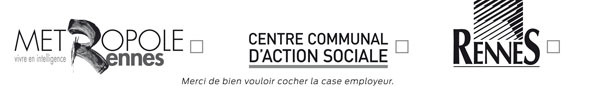 Intitulé du poste Référent Maintenance des installations Date de mise à jour de la fiche de poste02/10/2019N° de référence du poste95692Pôle Ingénierie et Services UrbainsIngénierie et Services UrbainsIngénierie et Services UrbainsDirection Direction de l'assainissementMissionsCollecter et évacuer à la rivière, au moindre coût, les eaux usées et les eaux pluviales sans nuisance pour les usagers, le personnel, la rivière dans les conditions fixées par la règlementationDirection Direction de l'assainissementEffectif139ServiceExploitation assainissementMissionsExploiter les infrastructures nécessaires à la collecte et au traitement des eaux usées et pluvialesServiceExploitation assainissementEffectif88Agent : nom et matriculeCadre statutaireFilière
2 filières possibles, si missions le permettentCatégorieCadre d'emploiNiveau de classification du poste
(si besoin)Cadre statutaireExploitation / TechniqueMaintenanceTechnicien4.2Situation hiérarchique Fonction de son responsable hiérarchique direct (n+1) Situation hiérarchique Responsable unité "Maintenance électromécanique"Situation hiérarchique Nombre d'agents sous sa responsabilitéSituation hiérarchique 8Situation hiérarchique Nombre d'agents encadrés directement par lui (n-1) Situation hiérarchique 8Relations fonctionnelles internes et externes de l'agentAu sein de sa DirectionRelations fonctionnelles internes et externes de l'agentunité maintenance installationsunité collecteCellule auto surveillanceRelations fonctionnelles internes et externes de l'agentAu sein de la Ville, du CCAS et de Rennes MétropoleRelations fonctionnelles internes et externes de l'agentSans objetRelations fonctionnelles internes et externes de l'agentAvec les élusRelations fonctionnelles internes et externes de l'agentSans objetRelations fonctionnelles internes et externes de l'agentEn externeRelations fonctionnelles internes et externes de l'agentEntreprises et fournisseurs intervenant sur les équipementsAttributions du poste  (finalité générale du poste)Organise et coordonne les activités de son équipe (maint préventive et curative)Gère les interventions de sous-traitants y compris les approvisionnementsOrdonnancement des contrôles réglementaires des équipements électriquesForce de proposition sur des optimisations dans son domaine d'activitéparticipe à l'élaboration du prog prévisionnel de renouvellement des équipementsMissions de l’agent Missions de l’agent ContexteL'organisation du service repose sur des secteurs géographiques basés sur le principe des systèmes de  traitement.Sur chacun de ces secteurs, l'unité "Maintenance électromécanique" a la responsabilité d'assurer l'entretien, le renouvellement et l'optimisation des équipements dans les domaines de l'électromécanique, automatisme et télégestion. Intégré au sein de cette unité,  le référent maintenance des installations est placé sous l'autorité du responsable de l'unité "maintenance électromécanique". Pour mener à bien ses missions, il s'appuie sur des référents dans les domaines suivants : opérations de renouvellement d'équipements, télégestion –automatisme, GMAO, exploitation des installations ou process épuratoire.Compte tenu de la complexité de la Steu Beaurade, l'organisation du travail est différenciée entre cette installation et les autres.MissionsMissions : Le référent maintenance des installations assure le management de l'ensemble des agents de maintenance de l'unité.Ainsi, il pilote au quotidien les activités de maintenance préventive niv3 ainsi que les interventions de maintenance curative incombant à son équipe en lien avec les outils de traçabilité interne (GMAO ou autres) sur l'ensemble du territoire en gestion.En plus d'organiser et de coordonner le travail de ses équipes, il s'assure de la bonne exécution des travaux réalisés par des sous-traitants. Le référent maintenance est garant des approvisionnements liés à son domaine d'activité.Les interventions du prestataire en charge de réaliser les contrôles réglementaire des équipements électriques sont planifiées par le responsable de l'unité "Achats". Le référent maintenance installations se charge de l'ordonnancement de ces opérations sur le terrain.Dans le cadre des opérations de renouvellement, le référent maintenance participe à l'élaboration du programme prévisionnel de renouvellement en apportant ses conseils lors des choix d'équipements et lors des rédactions de CCTP.Il est force de proposition sur les optimisations possibles sur son domaine d'activité qu'ils s'agissent d'équipements mais également de principes de fonctionnement ou d'indicateurs en lien avec le système de certification de la direction assainissement.De par son positionnement, le référent maintenance des installations contribue au reporting avec l'ensemble des intervenants du service (les agents, les autres référents, les responsables d'unité).Principes de fonctionnement : Sur le système Beaurade, les référents Exploitation installations, Maintenance et Renouvellement se coordonnent afin d'établir la liste des interventions préventives (niv 1, 2 et 3), curatives et de renouvellement à réaliser ainsi que les moyens à mettre en œuvre. Une fois ce travail effectué, il transmet les informations à l'agent de maintenance niv1 qui est chargé d'effectuer la préparation de chantier et de réaliser la mission seul ou en se coordonnant avec les intervenants désignés.Sur les systèmes hors Beaurade, l'agent de maintenance niv2 a globalement, en charge l'organisation de son activité et notamment la planification, la préparation des opérations ainsi que la réalisation des tâches et leur traçabilité en lien avec les outils internes (GMAO ou autres). Le référent maintenance installations a ici un rôle d'accompagnement en manageant par objectifs et non par le contrôle.S'agissant de la maintenance curative sur la Steu Beaurade, la réception et l'acquittement des défauts transmis par la télésurveillance sont effectués par le référent Exploitation installations qui sollicite ensuite l'agent de conduite de steu pour réaliser le 1er diagnostic de panne. Dans le cas d'une panne nécessitant des compétences en électromécanique, il en réfère au référent Maintenance qui organise le dépannage. L'agent de maintenance niv1 effectue la remise en service de l'équipement avec si besoin l'aide de l'agent de conduite steu.S'agissant de la maintenance curative sur les systèmes "hors Beaurade", c'est l'agent de maintenance niv.2 qui assure la réception et l'acquittement des défauts transmis par la télésurveillance ainsi que le  diagnostic de la panne. En fonction du niveau de problème rencontré, il gère lui-même la résolution en calibrant les moyens nécessaires à mettre en œuvre puis en rend compte à son encadrant. Il sollicite l'aide de l'agent de conduite en cas de besoin d'assistance. En cas de difficultés et en fonction de la typologie du problème rencontré, il prend conseil auprès du référent "maintenance" ou du référent "télégestion-automatisme".Santé, sécurité : Outre le principe de sécurité partagée, qui précise que tout agent doit s'assurer de sa sécurité, de celle de ses collègues et celle des sous-traitants opérant sur son secteur, le référent maintenance des installations est amené à rédiger des plans de prévention notamment lors d'interventions d'entreprises extérieures pour les opérations de renouvellement d'équipements.Le respect des consignes environnementales et le port des EPI sont obligatoires. Toute situation dangereuse imprévue doit être signalée.Astreinte : Le référent maintenance des installations peut effectuer des interventions en dehors des heures ouvrées et sur l'ensemble du territoire en gestion dans le cadre d'astreintes. Lors de ces  opérations, il doit assurer le dépannage des équipements en défauts ou à minima garantir la fonctionnalité  dégradée de l'équipement ou de l'ouvrage. L'objectif est de maintenir la continuité de la collecte et/ou du traitement en fonction des problèmes rencontrés. Pour cela, il est assisté dans cette mission par un second agent, notamment pour garantir la sécurité sur certaines manipulations. Il sollicite le cadre d'astreinte pour une aide à la décision ou pour signaler un problème difficile à résoudre ou impactant le milieu récepteur. Une astreinte distincte existe sur l'usine OVH qui peut, en fonction des cas, être une sollicitation ou un soutien. Mission de remplacement ou de suppléanceEn fonction des impératifs du service, le référent maintenance des installations peut être sollicité ponctuellement sur diverses missions en lien avec ses compétences et son niveau d'habilitation. Ainsi, il interviendra sur un domaine de compétence élargi lors des absences du référent renouvellement au sein de l'unité.Contraintes du poste Ex : exposition au bruit, déplacements fréquents, manutentions lourdes…Travail en milieu insalubreApte à la manutention de charges, à l'accessibilité dans les échelles et au travail en hauteurApte aux travaux électriquesPort des EPI et tenue de travailCompétences liées au poste Compétences liées au poste Connaissances et savoir-faire souhaitésBAC Professionnel ou BTS en électromécanique, électricité industrielle, maintenance industrielleConnaissances et savoir-faire souhaitésConnaissance de base en informatique et en automatisme Connaissances et savoir-faire souhaitésLeadership et management d'équipeConnaissances et savoir-faire souhaitésCapacité à travailler en équipeConnaissances et savoir-faire souhaitésCapacité à réagir rapidement dans les situations d'urgenceConnaissances et savoir-faire souhaitésConnaissances et savoir-faire souhaitésAutres pré-requis pour exercer les missions ex : diplôme, expériences…Autres pré-requis pour exercer les missions ex : diplôme, expériences…Autres pré-requis pour exercer les missions ex : diplôme, expériences…Autres pré-requis pour exercer les missions ex : diplôme, expériences…Environnement du poste Environnement du poste Horaires 8h-11h45 et 13h00-16h45Temps de travail37h30Lieu de travailEnsemble des installations confiés à la régieÉléments de rémunération liés au poste Conditions particulières d'exercice des missions
ex. poste itinérant, astreintes…Nécessité de se déplacer (permis de conduire obligatoire)Participation aux astreintesPeut être appelé ponctuellement sur un autre poste en fonction des contraintes d'exploitation des installationsMoyens matériels spécifiquesTéléphone portableCaisse à outil complèteDotation vestimentaire5 Vêtements de travail bleus3 casquettes toiles1 Parka1 ensemble de pluie1 gilet de froid1 polaire5 Tee-shirt1 casquette fourrée1 paire de brodequins de sécurité1 paire de bottes de sécurité1 paire de chaussons pour bottesFonction correspondant 
Les fiches de tâches sont disponibles sur l'IntraCocher les missions assuréesApprovisionnements - commandeFonction correspondant 
Les fiches de tâches sont disponibles sur l'IntraCocher les missions assuréesDocumentationFonction correspondant 
Les fiches de tâches sont disponibles sur l'IntraCocher les missions assuréesRestauration / PDAFonction correspondant 
Les fiches de tâches sont disponibles sur l'IntraCocher les missions assuréesMoyens de l'administrationFonction correspondant 
Les fiches de tâches sont disponibles sur l'IntraCocher les missions assuréesInformatiqueFonction correspondant 
Les fiches de tâches sont disponibles sur l'IntraCocher les missions assuréesCirilFonction correspondant 
Les fiches de tâches sont disponibles sur l'IntraCocher les missions assuréesPropretéFonction correspondant 
Les fiches de tâches sont disponibles sur l'IntraCocher les missions assuréesCongésFonction correspondant 
Les fiches de tâches sont disponibles sur l'IntraCocher les missions assuréesFormationMissions de sécurité au travailCocher les missions assuréesAssistant de préventionMissions de sécurité au travailCocher les missions assuréesCoordonnateur de site / responsable d'établissementMissions de sécurité au travailCocher les missions assuréesChargé d'évacuationPrincipaux interlocuteurs de l'agent 
Correspondant formationS.LEGRUELPrincipaux interlocuteurs de l'agent 
Correspondant congésA.KERBRATPrincipaux interlocuteurs de l'agent 
Correspondant restauration / PDAA.KERBRATPrincipaux interlocuteurs de l'agent 
Correspondant de service (service paie situations administratives)A.KERBRATPrincipaux interlocuteurs de l'agent 
Correspondant informatiqueV.PAQUEREAUPrincipaux interlocuteurs de l'agent 
Assistant de préventionY.LEFEBVRIERPrincipaux interlocuteurs de l'agent 
Chargé(e) de ressources humainesA.KERBRATValidation du directeurNom : GUEGUEN BorisDate : 02/10/2019Validation du chargé RHNom : Date :